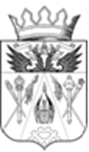           АДМИНИСТРАЦИЯ ЩЕПКИНСКОГО СЕЛЬСКОГО ПОСЕЛЕНИЯПОСТАНОВЛЕНИЕ  09.09.2019                             поселок Октябрьский                                     № 391О содержании мест погребенияна территории Щепкинского сельского поселенияС целью благоустройства муниципальных кладбищ территории Щепкинского сельского поселения,ПОСТАНОВЛЯЮ:1. Поручить МКУ ЩСП «Благоустройство и ЖКХ» обеспечивать  содержание, благоустройство и эксплуатацию муниципальных кладбищ. 2. Утвердить правила содержания мест погребения на территории Щепкинского сельского поселения (приложение №1).3. Определять места захоронения по выданным в Администрации Щепкинского сельского поселения разрешениям на захоронение тел умерших в соответствии с Решением Собрания депутатов Щепкинского сельского поселения «Об утверждении Положения о порядке организации погребения на территории Щепкинского сельского поселения» от 25.05.2018 №85.4. Настоящее постановление вступает в силу после его официального опубликования.5. Контроль за исполнением данного постановления возложить на заместителя главы Администрации Щепкинского сельского поселения.           Глава АдминистрацииЩепкинского сельского поселения                                                     А.В. КузнецовПриложение  № 1УТВЕРЖДЕНОПостановлением Администрации Щепкинскогого сельского поселения№391 от 09.09.2019 ПРАВИЛАсодержание мест погребения на территории Щепкинского сельского поселения.   Настоящие Правила содержание мест погребения (далее - Правила) разработаны в соответствии с Федеральным законом от 12.01.1996 года № 8-ФЗ «О погребении  и похоронном деле», Федеральным законом от 06.10.2003 года № 131- ФЗ «Об общих принципах организации местного самоуправления в Российской Федерации», Решением Собрания депутатов Щепкинского сельского поселения «Об утверждении Положения о порядке организации погребения на территории Щепкинского сельского поселения» от 25.05.2018 № 85 в целях обеспечения надлежащего содержания мест погребения в муниципальном образовании «Щепкинское сельское поселение», соблюдения санитарных и экологических требований к содержанию кладбищ.Требования к размещению участков на территорий кладбищ.1.1. Территория кладбищ независимо от способов захоронения подразделяется на функциональные зоны: - входную;  - захоронений;1.2. Зона захоронений является основной, функциональной частью кладбища и состоит из участков; 1.3. МКУ ЩСП «Благоустройство и ЖКХ» в рамках своей деятельности необходимо провести инвентаризацию муниципальных кладбищ.2. Оборудование и озеленение мест захоронения.2.1. На кладбищах устанавливается:Стенд для помещения объявлений и распоряжений Администрации Щепкинского сельского поселения, порядка деятельности кладбищ, правил посещения кладбищ, прав и обязанностей граждан на территории кладбища;2.2. Озеленение и благоустройство кладбищ должно производится в соответствии с действующими нормами и правилами;2.3. Посадка деревьев гражданами на участках захоронения допускается по согласованию с МКУ ЩСП «Благоустройство и ЖКХ»;2.4. Все работы по застройке и благоустройству мест захоронения должны выполняться с максимальным сохранением существующих деревьев, кустарников и растительного грунта и согласовываться с МКУ ЩСП «Благоустройство и ЖКХ».3. Содержание мест погребения.3.1. Содержание общественных мест кладбищ муниципального образования «Щепкинское сельское поселение» возлагается на МКУ ЩСП «Благоустройство и ЖКХ»;3.2. МКУ ЩСП «Благоустройство и ЖКХ» осуществляет:- согласование мест погребения в соответствии с нормами отвода земельного участка для захоронения;- содержание в исправном состояние ограждений кладбищ, дорог, площадок кладбищ и их ремонт;- систематическую уборку территории кладбищ и своевременный вывоз мусора;- соблюдения правил пожарной безопасности;- соблюдения санитарных норм и правил;- озеленение, уход за зелеными насаждениями на территории кладбищ и их обновление.4. Контроль и ответственность за нарушениеправил содержания мест погребения.4.1. Контроль за исполнением настоящим Правил осуществляет Администрация Щепкинского сельского поселения;4.2. Лица, виновные в нарушении настоящих Правил, а также в хищении предметов с территории муниципальных кладбищ привлекаются к ответственности в соответствии с действующим законодательством Российской Федерации.